Publicado en Puerto de la Cruz el 12/07/2019 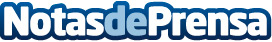 Miss Norte da su pistoletazo de salida en Loro Parque El reconocido como mejor zoológico del mundo ha recibido a las 23 candidatas en presencia de autoridades del Ayuntamiento de Los Realejos, municipio que acoge este año la celebración del certamenDatos de contacto:Natalya RomashkoDepartamento de Comunicación e Imagen922 373 841 Ext. 319Nota de prensa publicada en: https://www.notasdeprensa.es/miss-norte-da-su-pistoletazo-de-salida-en-loro Categorias: Canarias Veterinaria Turismo http://www.notasdeprensa.es